St. Maximilian Kolbe Society Prison Ministry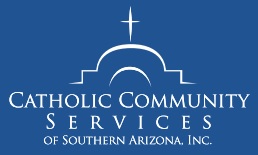 Volunteer Contact Form

Date 								Name					_______		Parish		______				Address							City, State, ZIP					Phone #							Email							Please note ministry activities you wish to help with:  In-Prison Services (assist with Mass and/or Communion Services)     Lead or Assist Small Group Visits     Parolee Support Services      Religious Education/Sacramental Preparation      Transportation Assistance   

Please note the prison(s) you wish to serve in, plus the dates/frequency of your availability to help with ministry activities (ex: Florence Prison, twice a month, etc): 																								Please return Volunteer Contact Form to:
ATTN: Deacon Mike Gutierrez, St. Maximilian Kolbe Prison Ministry, mikeg@ccs-soaz.org, (520) 623-0344 ext. 7046,
by mail to 140 W. Speedway Blvd, Suite 230, Tucson, AZ 85705, or via fax (520) 770-8514

St. Maximilian Kobe Prison Ministry Volunteer Contact Form
Date 								Name					_______		Parish		______				Address							City, State, ZIP					Phone #							Email							Please note ministry activities you wish to help with:  In-Prison Services (assist with Mass and/or Communion Services)     Lead or Assist Small Group Visits     Parolee Support Services      Religious Education/Sacramental Preparation      Transportation Assistance   

Please note the prison(s) you wish to serve in, plus the dates/frequency of your availability to help with ministry activities (ex: Florence Prison, twice a month, etc): 																								Please return Volunteer Contact Form to:
ATTN: Deacon Mike Gutierrez, St. Maximilian Kolbe Prison Ministry, mikeg@ccs-soaz.org, (520) 623-0344 ext. 7046,
by mail to 140 W. Speedway Blvd, Suite 230, Tucson, AZ 85705, or via fax (520) 770-8514